ПРОЕКТГлава городского округа Кинешма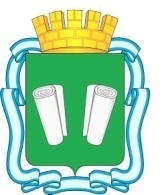 городская Думагородского округа Кинешмаседьмого созываРЕШЕНИЕот ___________ № ______О внесении изменений в решение городской Думы городского округа Кинешма от 17.12.2021 № 32/156 «О бюджете городского округа Кинешма на 2022 год и плановый период 2023 и 2024 годов»В соответствии Бюджетным кодексом Российской Федерации,  Федеральным законом от 06.10.2003 № 131–ФЗ «Об общих принципах организации местного самоуправления в Российской Федерации», Уставом муниципального образования «Городской округ Кинешма», решением Кинешемской городской Думы от 21.07.2010 № 8/63 «О бюджетном процессе в городском округе Кинешма»городская Дума городского округа Кинешма решила:	1. Внести следующие изменения в решение городской Думы городского округа Кинешма от 17.12.2021 № 32/156 «О бюджете городского округа Кинешма на 2022 год и плановый период 2023 и 2024 годов»:1.1. В пункте 1 решения:в подпункте 1.1. число «2 839 681 382,04» заменить числом   «3 007 672 521,86», число «2 901 705 077,93» заменить числом «3 064 944 316,05»,  число «62 023 695,89» заменить числом  «57 271 794,19». в подпункте 1.2. число «1 424 195 259,62» заменить числом   «1 424 533 285,62», число «1 424 195 259,62» заменить числом «1 424 533 285,62»,  в подпункте 1.3. число «1 959 860 792,88» заменить числом   «1 960 194 464,88», число «1 959 860 792,88» заменить числом «1 960 194 464,88».  1.2. В пункте 2 решения:в абзаце втором число «91 266 353,90» заменить числом «94 762 359,90»,в абзаце третьем число «72 695 379,98» заменить числом «76 191 385,98».1.3. В пункте 8 решения:в абзаце втором число «2 401 559 378,39» заменить числом «2 627 987 649,06»,в абзаце третьем число «1 054 191 050,52» заменить числом «1 054 529 076,52»,в абзаце четвертом число «1 583 427 625,05» заменить числом «1 583 761 297,05».1.4.  В пункте 10 решения:в абзаце втором число «226 116 100» заменить числом «221 366 100»,в абзаце третьем число «226 116 100» заменить числом «221 366 100»,в абзаце четвертом число «226 116 100» заменить числом «221 366 100».	1.5. В пункте 11 решения:в абзаце втором число «500 000,00» заменить числом «3 000 000,00».	1.6. В пункте 12 решения:в абзаце втором число «220 951 519,98» заменить числом «320 214 362,57».	1.7. В пункте 13 решения:в абзаце втором число «6 653 300,00» заменить числом «15 153 300,00».	1.8. Приложение 1 к решению от 17.12.2021 № 32/156 «О бюджете городского округа Кинешма на 2022 год и плановый период 2023 и 2024 годов» изложить в новой редакции (Приложение 1).1.9. Приложение 2 к решению от 17.12.2021 № 32/156 «О бюджете городского округа Кинешма на 2022 год и плановый период 2023 и 2024 годов» изложить в новой редакции (Приложение 2).1.10. Приложение 3 к решению от 17.12.2021 № 32/156 «О бюджете городского округа Кинешма на 2022 год и плановый период 2023 и 2024 годов» изложить в новой редакции (Приложение 3).1.11. Приложение 4 к решению от 17.12.2021 № 32/156 «О бюджете городского округа Кинешма на 2022 год и плановый период 2023 и 2024 годов» изложить в новой редакции (Приложение 4).1.12. Приложение 5 к решению от 17.12.2021 № 32/156 «О бюджете городского округа Кинешма на 2022 год и плановый период 2023 и 2024 годов» изложить в новой редакции (Приложение 5).2. Опубликовать настоящее решение в «Вестнике органов местного самоуправления городского округа Кинешма».3. Настоящее решение вступает в силу после его официального опубликования.4. Контроль за исполнением настоящего решения возложить на постоянную комиссию по бюджету, экономике, финансовой и налоговой политике городской Думы городского округа Кинешма (Ю.А. Смирнов), на  главу городского округа Кинешма (В.Г. Ступин).Глава городского округа Кинешма_____________________ В.Г. СтупинПредседатель городской Думы     городского округа Кинешма_________________М. А. Батин